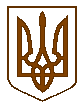 Баришівська  селищна  рада	Баришівського  району	Київської  областіВиконавчий комітетР І Ш Е Н Н Я05.06.2019                                                                                            № ПроектПро затвердження переліку проектів, що реалізуватимутьсяза рахунок коштів субвенції з державного бюджетумісцевим бюджетам на формування інфраструктуриоб’єднаних територіальних громадВідповідно до ст.10 Закону України «Про добровільне об’єднання громадян», ч.3 п.5 та ч.4 п.6 «Порядку та умов надання субвенції з державного бюджету місцевим бюджетам на формування інфраструктури об’єднаних територіальних громад», затверджених постановою Кабінету Міністрів України від 16.03.2016 № 200 «Деякі питання надання субвенції з державного бюджету місцевим бюджетам на формування інфраструктури об’єднаних територіальних громад», згідно постанови  Кабінету Міністрів України від 07.06.2017 № 410 «Деякі питання надання субвенції з державного бюджету місцевим бюджетам на формування інфраструктури об’єднаних територіальних громад», з метою розвитку та модернізації інфраструктури об’єднаної територіальної громади, виконавчий комітет селищної радив и р і ш и в:Затвердити перелік проектів, що реалізуватимуться за рахунок коштів субвенції з державного бюджету місцевим бюджетам на формування інфраструктури об’єднаних територіальних громад у 2019 році, що додається.Контроль за виконанням рішення покласти на відділ економічного розвитку та залучення інвестицій апарату виконавчого комітету Баришівської селищної ради.Селищний голова                                О.П. ВареніченкоДодатокдо рішення виконавчого комітету 05.06.2019  № Проект Перелік проектів, що реалізуватимутьсяза рахунок коштів субвенції з державного бюджетумісцевим бюджетам на формування інфраструктуриоб’єднаних територіальних громад«Покращення надання послуг Баришівською ЖЕК. Придбання комунальної спецтехніки типу трактор, типу самоскид та типу екскаватор».«Покращення медичного обслуговування населення громади. Придбання медичного обладнання для комунального некомерційного підприємства «Баришівська ЦРЛ».Керуючий справами (секретар ) виконкому селищної ради                                                  О.М. Нестерова